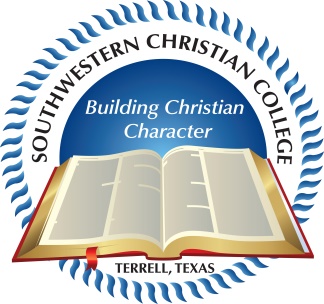 MM––––MonthEvent/ActivityResponsible PartiesAugustEntering Freshmen Placement TestAcademic ResearchAcademic AffairsSeptemberEarly ALERT ASSESSMENT (Fall)All Students (All Courses)All Academic DivisionsOctoberMid Term Assessment (Fall)Formative Assessment of Course Level Student Learning OutcomesAll Academic DivisionInstitutional EffectivenessNovemberETS Proficiency Profile (December Graduates)Academic ResearchAcademic AffairsDecemberFinal Course Examinations (Fall)Summative Assessment of Course Level Student Learning OutcomesAll Division FacultyInstitution EffectivenessJanuaryPlacement Test for Entering FreshmenFall Course Assessments Due January 31Academic ResearchAll Division FacultyFebruaryEarly Alert Assessment (Spring)All Division FacultyMarchMid Term Formative Assessment (Spring)Formative Assessment of Course Level Student Learning OutcomesAll Division FacultyAprilETS Proficiency ProfileStudent Evaluation of Instruction*All May GraduatesAcademic ResearchMaySpring Course Evaluations Due (May 31)AIER Reports Due (May 31)Annual Faculty Evaluations *All Division FacultyInstitution EffectivenessJune - JulySummer Professional Development WorkshopsAll Faculty and Non-Academic Programs & Support Units